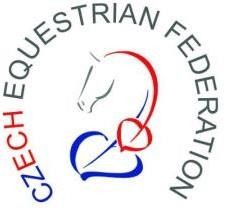 PŘIHLÁŠKA DO SCM 2024(nominaci potvrzuje Oblastní výbor) Osobní údaje sportovce/zákonného zástupceVýkonnostní stupeňKůňPřihlášku  zasílejte oblastním  sekretářům,   kteří  ji  po   schválení  OV  předají  na  Sekretariát ČJF. Kontaktní mail: marketa.kramolisova@cjf.czDosažený výkonnostní stupeňJméno a příjmení trenéraČ. licence trenéraJménoRok nar.Pohl.KVH ponyČ. licenceStupeňvýkonnosti